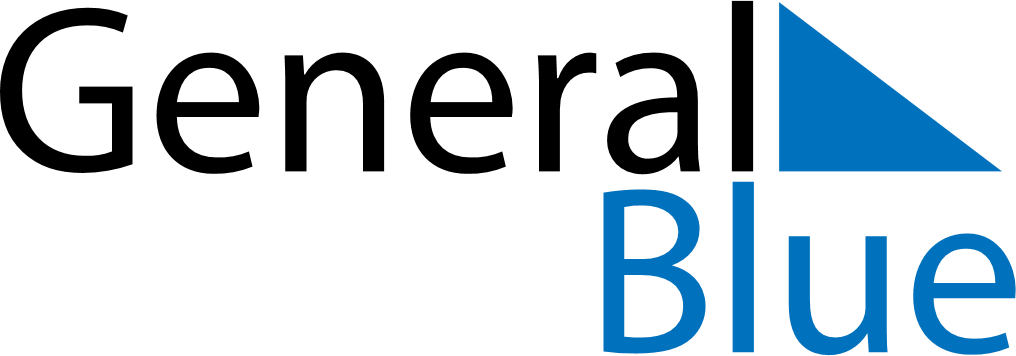 June 2024June 2024June 2024June 2024June 2024June 2024June 2024Taulaga, American SamoaTaulaga, American SamoaTaulaga, American SamoaTaulaga, American SamoaTaulaga, American SamoaTaulaga, American SamoaTaulaga, American SamoaSundayMondayMondayTuesdayWednesdayThursdayFridaySaturday1Sunrise: 6:36 AMSunset: 6:07 PMDaylight: 11 hours and 30 minutes.23345678Sunrise: 6:37 AMSunset: 6:07 PMDaylight: 11 hours and 30 minutes.Sunrise: 6:37 AMSunset: 6:07 PMDaylight: 11 hours and 30 minutes.Sunrise: 6:37 AMSunset: 6:07 PMDaylight: 11 hours and 30 minutes.Sunrise: 6:37 AMSunset: 6:07 PMDaylight: 11 hours and 30 minutes.Sunrise: 6:37 AMSunset: 6:07 PMDaylight: 11 hours and 30 minutes.Sunrise: 6:38 AMSunset: 6:08 PMDaylight: 11 hours and 29 minutes.Sunrise: 6:38 AMSunset: 6:08 PMDaylight: 11 hours and 29 minutes.Sunrise: 6:38 AMSunset: 6:08 PMDaylight: 11 hours and 29 minutes.910101112131415Sunrise: 6:38 AMSunset: 6:08 PMDaylight: 11 hours and 29 minutes.Sunrise: 6:39 AMSunset: 6:08 PMDaylight: 11 hours and 29 minutes.Sunrise: 6:39 AMSunset: 6:08 PMDaylight: 11 hours and 29 minutes.Sunrise: 6:39 AMSunset: 6:08 PMDaylight: 11 hours and 29 minutes.Sunrise: 6:39 AMSunset: 6:08 PMDaylight: 11 hours and 29 minutes.Sunrise: 6:39 AMSunset: 6:08 PMDaylight: 11 hours and 28 minutes.Sunrise: 6:40 AMSunset: 6:09 PMDaylight: 11 hours and 28 minutes.Sunrise: 6:40 AMSunset: 6:09 PMDaylight: 11 hours and 28 minutes.1617171819202122Sunrise: 6:40 AMSunset: 6:09 PMDaylight: 11 hours and 28 minutes.Sunrise: 6:40 AMSunset: 6:09 PMDaylight: 11 hours and 28 minutes.Sunrise: 6:40 AMSunset: 6:09 PMDaylight: 11 hours and 28 minutes.Sunrise: 6:41 AMSunset: 6:09 PMDaylight: 11 hours and 28 minutes.Sunrise: 6:41 AMSunset: 6:10 PMDaylight: 11 hours and 28 minutes.Sunrise: 6:41 AMSunset: 6:10 PMDaylight: 11 hours and 28 minutes.Sunrise: 6:41 AMSunset: 6:10 PMDaylight: 11 hours and 28 minutes.Sunrise: 6:42 AMSunset: 6:10 PMDaylight: 11 hours and 28 minutes.2324242526272829Sunrise: 6:42 AMSunset: 6:10 PMDaylight: 11 hours and 28 minutes.Sunrise: 6:42 AMSunset: 6:11 PMDaylight: 11 hours and 28 minutes.Sunrise: 6:42 AMSunset: 6:11 PMDaylight: 11 hours and 28 minutes.Sunrise: 6:42 AMSunset: 6:11 PMDaylight: 11 hours and 28 minutes.Sunrise: 6:42 AMSunset: 6:11 PMDaylight: 11 hours and 28 minutes.Sunrise: 6:43 AMSunset: 6:11 PMDaylight: 11 hours and 28 minutes.Sunrise: 6:43 AMSunset: 6:12 PMDaylight: 11 hours and 28 minutes.Sunrise: 6:43 AMSunset: 6:12 PMDaylight: 11 hours and 28 minutes.30Sunrise: 6:43 AMSunset: 6:12 PMDaylight: 11 hours and 29 minutes.